Week of May 19th – 22nd – “Balancing”This week theme is "Static Balancing" - for 20 -30 minutes each day practice/play games using some of the balances below.  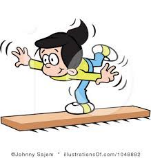 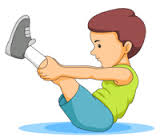 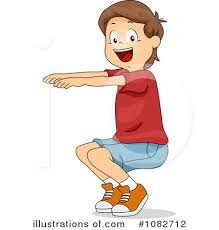 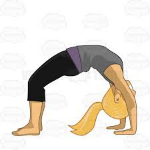 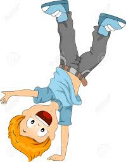 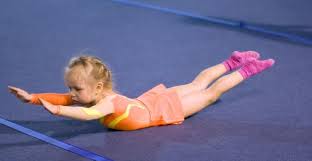 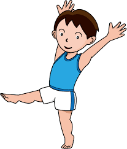 Games: Please check out You Tube videos called: “Rock Paper Scissors Static Challenge” – game can be played for points or just fun practice. Get a few friends, family members to join in. Use a soft surface ie: grass, mats, carpet, etc. “Dead Ant Continuation Tag” – If you can get a group together. This game would be fun! Take some cones to set up a boundary area. Skill CuesDescriptionStatic Balance	Static Balance	Be stillMaintains a steady balanceAeroplane WingsUses arms to maintain balanceKnees BentLowers body, bends kneesWide BaseWidens base of support Look ForwardFocuses eyes forwardHoldHolds position for 3-5 secondsBalance on One Foot (i.e.: Stork Stance)Balance on One Foot (i.e.: Stork Stance)MoveMaintains balance while using alternate stepping actionGood PostureMaintains an upright posture, head still, standing straight (back in neutral position)Aeroplane WingsMaintains balance using arms as neededLook ForwardFocuses eyes forward or on a targetFoot flat against legPlaces sole of foot (non-support leg) against inside of knee and thigh of support footOther foot flat on the groundPlaces support foot flat on the ground